 基隆 市106  學年度 第一學期  堵南國民小學二年級國語領域教學計畫表 設計者：國語領域教學團隊一、架構圖（國語2上） 課程架構圖二、課程理念：國語教學基本理念，旨在培養兒童正確理解和靈活應用國語文字的能力，內容包括：1.使兒童具備良好的聽、說、讀、寫、作等基本能力。2.使兒童能使用語文，表達情意，陶冶性情，啟發心智，解決問題。3.培養兒童應用中國語文，從事思考、理解、協調、討論、欣賞、創作，以擴充生活經驗，拓展多元視野，面對國際思潮，並激發兒童廣泛閱讀的興趣，提升欣賞文學作品的能力，以體認中華文化精華。4.引導兒童學習利用工具書，結合資訊網路，藉以增進語文學習的廣度和深度，進而提升自學能力。三、學生先備經驗或知識簡述二上的學生正是大量認識文字、豐富詞彙、語句的關鍵時期。「識字教學」應配合部首、簡單造字原理，幫助學生理解形、音、義以輔助識字。識字也是閱讀和寫作的基礎，讓學生認識並學會使用字典、百科全書等工具書，以輔助閱讀，是本學習階段的學生應具備的能力，並能瞭解圖書室（館）的功能以充分利用，培養良好的閱讀習慣和態度。四、課程目標1.引導兒童從觀察自己的身體、植物和動物變化，發覺成長的改變。2.讓兒童了解成長帶來的喜悅。3.教導兒童觀察大自然景物，發覺自然的奧妙。4.指導兒童接近大自然，認識更多大自然中有趣的景象。5.引導兒童體會與自然接觸的快樂。6.鼓勵兒童肯定自己的優點，改進缺點。7.引導兒童培養閱讀故事的興趣和能力。8.能和同學分享閱讀課文的心得。9.能讀懂課文內容，了解課文大意。10.藉由和家人、同學與老師的互動，進而擴展兒童的心靈視野，珍惜共同相處的快樂時光。五、教學策略建議每一單元進行時，隨時實施形成性評量，針對所學的字形、字音、字義、語詞、短語和句型及聽寫，進行考核。二年級學生正是認識文字，豐富詞彙的關鍵時期，教師可引導學生學習利用工具書，增進自學的能力。有一定的識字基礎後，能配合日常生活，練習習寫簡單的應用文，如：便條、日記、書信。進行教學時，可以多加利用教師手冊提供的內容，例如：1.聆聽故事運用每個統整活動中的「聆聽故事」，在聽、說的訓練上，透過提問設計及口頭分享，增進學生在聆聽與說話表達的能力，培養學生具備良好的聆聽能力，正確通順的表情達意，分享經驗。2.單元形音義成語統整針對各單元的生字，分別以「字音篇」、「字形篇」、「字義篇」、「單元成語統整」加以統整連繫，強化識字及運用的深度。3.閱讀教學運用每貳、肆單元皆有的「閱讀樂園」文章，搭配習作不同理解層次的提問設計，導引了解文章內容，增進閱讀理解能力。4.寫作教學能從課文及統整活動的教學中，學會簡易的應用文寫作。如：便條、日記、書信。在口述作文和筆述作文中，培養豐富的想像力和正確運用語句的能力。六、參考資料來源：參考書目1.第一次上街買東西：筒井賴子著、陳玉華譯。漢聲精選世界最佳兒童圖畫書。2.二年級孫悟空：王淑芬著。作家出版社。3.你很快就會長很高：安琪雅‧薛維克著、余治瑩譯。三之三文化出版社。4.花園的好朋友：邢禹倩著、簡滄榕圖。中華兒童叢書。5老公公的花園：華霞菱著、陳壽美圖。中華兒童叢書。6.我出生的那一天：潔美李寇帝斯著、徐幼鳳譯。格林文化出版社。7.七號夢工廠。格林文化出版社。8.鯨魚：五味太郎著。三之三文化出版社。9.小黑魚的故事：張劍鳴著。國語日報出版社 。10.與大自然捉迷藏：徐仁修著。汎亞文化出版社。11.大自然小偵探：徐仁修著。汎亞文化出版社。12.臺灣牛：安莉麥考莉著、孫晴峰譯。麥田出版。13.你很特別：陸可鐸著、馬第尼斯繪、丘慧文、郭恩惠譯。道聲出版社。14.不會游泳的青蛙：阿德蝸著、陳又凌圖。小兵出版社。15.月光溜冰場：林小杯著。天下雜誌出版社。16.月光男孩：溫小平著、佐恩圖。幼獅文化事業股份有限公司。17.不抱怨的世界：威爾‧鮑溫著、陳敬旻譯。時報出版社。18.發明家的故事：幼福編輯群著。幼福出版社。19.林良的看圖說話：林良著。國語日報出版社。20.中國節日故事：彭惠婧著。潤生文化圖書事業有限公司。21.林良的詩：林良著。國語日報出版社。22.花和蝴蝶：林煥彰著。民生報社。23.臺灣生態：吳立萍著。天下遠見出版股份有限公司。起訖週次起訖日期主題單元名稱分段能力指標學習目標教學活動概要教學活動重點教學節數教學資源評量方式重大議題十大基本能力第一週8/28~9/1第壹單元成長的喜悅第一課我的相簿能正確認念、拼讀及書寫注音符號。
1-1-2-1能運用注音符號，提升說話及閱讀能力。
1-1-4-1能運用注音符號輔助認識文字。
2-1-1-8能主動參與溝通，聆聽對方的說明。
2-1-2-2能聽得準確。
2-1-2-3能邊聆聽邊思考。
2-1-2-4能有條理的掌握聆聽到的內容。
3-1-1-5能用完整的語句回答問題。
3-1-1-12能充分感受表達的成就感。
3-1-2-2能先想然後再說，有禮貌的應對。
3-1-4-1發言不偏離主題。1.會用注音符號欣賞並朗讀課文，體會成長的喜樂。
2.能仔細聆聽同學的報告，有條理的掌握所聽到的內容。
3.能愉快的與同學分享成長的經驗，從具體的照片體會到「長大」的抽象感覺。1.學習敘述自己的相片，並說出自己的感覺。
2.學習說明自己從小到大的種種改變。
3.能應用短語「（怎樣）＋（動作）」。
4.能察覺自己成長過程中的各項改變，體會不同階段的感覺與美好經驗。活動一：注音
1.「相簿」的「相」是多音字，這裡念「ㄒㄧㄤˋ」。
2.「一本」的「本」，這裡念「ㄅㄣˇ」，不可念成「ㄅㄥˇ」。
活動二：聆聽
1.仔細聆聽課文教學CD。
2.能專心聆聽教師提出的問題。
3.專心傾聽同學分享自己觀察到的改變。
活動三：說話
1.透過聆聽教學CD，用完整的語句回答問題。
2.能與同學經驗分享自己相片中的成長故事，並說出自己的改變與成長過程中，哪些事物變得不一樣。
活動四：識字與寫字
1.教學生字的筆順、筆畫數及筆畫名稱。
2.注意字形的正確與架構之美：
(1)「厚」：上面是「厂」，不要寫成「广」。
(2)「收」：右方為「攵」，不要寫成「又」。
(3)「集」：上方為「隹」，不要寫成「住」。
活動五：閱讀
1.語詞解釋：師生共同討論，觀察課文情境圖，以回答的方式，歸納出課文大意。
2.透過討論，引發兒童發現周遭環境與自己的改變。 
活動六：寫作
1.利用本課句型，練習照樣寫短語。
2.練習運用「（怎樣）＋（動作）」的短語。51.教學CD
2.教用版電子教科書
3.與成長有關的童詩口頭評量
實作評量
蒐集資料【家政教育】關心自己的衣著。
【環境教育】1-1-1能運用五官觀察體驗、探究環境中的事物。
【環境教育】3-1-1能經由親近生物而懂得愛護與尊重生命，並了解生態保育的重要性。一、了解自我與發展潛能
二、欣賞、表現與創新
三、生涯規劃與終身學習第二週9/4~9/8第壹單元成長的喜悅第二課身高樹-2能運用注音符號，和他人分享自己的經驗和想法。
1-1-4-1能運用注音符號輔助認識文字。
2-1-2-5能聽出別人所表達的意思，達成溝通的目的。
2-1-3-1能概略聽出朗讀時優美的節奏。
3-1-1-5能用完整的語句回答問題。
3-1-3-1能流利的說故事。
4-1-1-2能利用生字造詞。
4-1-3-1能養成良好的書寫姿勢，並養成保持整潔的書寫習慣。
4-1-4-3能用硬筆寫出合理的筆順、正確的筆畫及形體結構的國字。
5-1-7-2能理解在閱讀過程中所觀察到的訊息。
6-1-2-1能運用學過的字詞，造出通順的短語或句子。1.能了解並體會課文中的語意，並用適當的情感和語氣朗讀課文。
2.能了解長大不只有身高的改變，心理的成長一樣重要。
3.能讀懂課文內容，了解文章大意。
4.能清楚的口述自己長大後的改變。1.學習從生活的細微地方觀察自己長大的改變。
2.認識「靠著」、「握住」、「懂事」等語詞的意義及用法。
3.能運用「只要……就……」的句型造句。
4.培養自己、肯定自己，成長不只是外表的長大，心理及外在的表現一樣重要。活動一：注音
1.「單槓」的「槓」，讀音是「ㄍㄤˋ」，不個是「ㄍㄢˋ」。
2.「盤」念「ㄆㄢˊ」，不可念成「ㄆㄤˊ」。
活動二：聆聽
1.聆聽課文教學CD與教師提出的問題，能適切回答。
2.安靜聆聽同學分享自己外在或內在的改變。
活動三：說話
1.鼓勵兒童仔細明白口述自己長大後的改變。
2.讓兒童能說出自己長大外貌的改變，並分享自己長大後學會做哪些事和以前不一樣。
活動四：識字與寫字
1.教學生字的筆順、筆畫數及筆畫名稱。
2.注意字形的正確與架構之美：
(1)「條」：「人」部旁還有一短豎。
(2) 「盤」：上方為「般」，不可以寫成「船」。
(3)「樣」：右下方為「永」，不可以寫成「我」。
活動五：閱讀
1.觀察課文情境圖，以問答方式，歸納課文大意。 
2.透過討論，讓兒童發現周遭環境與自己的改變。
活動六：寫作
1.練習用「只要……，就……」的句型造句。
2.利用本課句型，照樣寫短語和句子。51.教學CD
2.教用版電子教科書紙筆評量
習作評量【性別平等教育】辨識性別角色的刻板化印象。
【家政教育】2-1-1關心自己的衣著。
【環境教育】1-1-1能運用五官觀察體驗、探究環境中的事物。
【環境教育】3-1-1能經由親近生物而懂得愛護與尊重生命，並了解生態保育的重要性。一、了解自我與發展潛能
四、表達、溝通與分享
六、文化學習與國際了解
七、規劃、組織與實踐第三週9/11~9/15第壹單元成長的喜悅第三課種子找新家-2能運用注音符號，和他人分享自己的經驗和想法。
1-1-4-1能運用注音符號輔助認識文字。
2-1-2-3能邊聆聽邊思考。
2-1-3-1能概略聽出朗讀時優美的節奏。
3-1-1-5能用完整的語句回答問題。
3-1-3-1能流利的說故事。
4-1-1-2能利用生字造詞。
4-1-3-1能養成良好的書寫姿勢，並養成保持整潔的書寫習慣。
4-1-4-3能用硬筆寫出合理的筆順、正確的筆畫及形體結構的國字。
4-1-4-5能認識楷書基本筆畫的變化。
5-1-7-1能流暢朗讀出文章表達的情感。
5-1-7-2能理解在閱讀過程中所觀察到的訊息。
6-1-2-1能運用學過的字詞，造出通順的短語或句子。1.會用注音符號欣賞並朗讀課文，體會成長的喜樂。
2.能仔細聆聽同學的報告，有條理的掌握所聽到的內容。
3.能愉快的與同學分享野外觀察的發現。
4.熟悉本課生字、新詞，並寫出「色」、「跳」等正確的生字。
5.能讀懂課文內容，了解文章大意。
6.藉由對課文的理解，知道觀察景象的重點。1.學習敘述植物成長過程中，種子的變化情形。
2.學習觀察植物的生長變化，體會探索與發現的樂趣。
3.認識「如果」、「成熟」、「成長」等語詞的意義及用法。
4.能運用「如果……就……」等句型造句。活動一：注音
1.「種子」的「種」是多音字，這裡念「ㄓㄨㄥˇ」。
2.「就得自己找個新家」的「得」是多音字，這裡念「ㄉㄟˇ」，「飛得高」的「得」這裡念「˙ㄉㄜ」。
3.「新家」的「新」字，是結合韻母「ㄧㄣ」要和「ㄧㄥ」分辨清楚。
活動二：聆聽
1.聆聽與欣賞自然生態CD或影片：觀察自然生物的生長情形。
2.聆聽教師提出的問題，能適切回答。
活動三：說話
1.鼓勵兒童仔細觀察圖片或影帶內容，報告植物的成長經過。
2.教師揭示本課情境圖，輔導兒童仔細觀察試說圖意，或由教師提示問題，請兒童回答，再說出圖意。
活動四：識字與寫字
1.教學生字的筆順、筆畫數及筆畫名稱。
2.注意字形的正確與架構之美：
(1)「色」：此字有六畫，第六筆為豎曲鉤。
(2)「跳」：左方為「足」部，第七筆為挑。
活動五：閱讀
1.語詞解釋：師生共同討論，以實物觀察、情境比對、舉例、圖片示意等方式解釋本課語詞。如：以實物觀察解釋「昭和草」、「鬼針草」和「指甲花」；圖片示意解釋「動物」；以情境比對解釋「成熟」等。
2.熟讀本課語詞、語句，了解課文內容。
活動六：寫作
1.練習用「如果……就……」等句型造句。
2.觀察圖片，口述圖中植物成長的祕密。51.教學CD
2.教用版電子教科書
3.植物相關資料紙筆評量
口頭評量
習作評量【家政教育】關心自己的衣著。
【環境教育】1-1-1能運用五官觀察體驗、探究環境中的事物。
【環境教育】3-1-1能經由親近生物而懂得愛護與尊重生命，並了解生態保育的重要性。四、表達、溝通與分享
六、文化學習與國際了解
八、運用科技與資訊 
九、主動探索與研究 
十、獨立思考與解決問題第四週9/18~9/22第壹單元成長的喜悅第四課變得不一樣了-1能正確認念注音符號。
1-1-2-1能運用注音符號，提升說話及閱讀能力。
1-1-4-1能運用注音符號輔助認識文字。
1-1-5-2能運用注音符號之輔助，記錄訊息。
2-1-1-8能主動參與溝通，聆聽對方的說明。
2-1-2-3能邊聆聽邊思考。
2-1-2-4能有條理的掌握聆聽到的內容。
3-1-1-5能用完整的語句回答問題。
4-1-1-2能利用生字造詞。
4-1-4-3能用硬筆寫出合理的筆順、正確的筆畫及形體結構的國字。
5-1-7-1能流暢朗讀出文章表達的情感。
5-1-7-2能理解在閱讀過程中所觀察到的訊息。
6-1-3-2能配合日常生活，練習寫簡單的應用文(如：賀卡、便條、書信及日記等)。1.熟悉本課生字、新詞，並寫出「色」、「跳」等正確的生字。
2.能讀懂課文內容，了解文章大意。
3.藉由對課文的理解，知道觀察景象的重點。1.認識「如果」、「成熟」、「成長」等語詞的意義及用法。
2.能運用「……卻……」的句型來造句。活動一：注音
1.應用注音符號，學習讀寫課文及生字。
2.「池」字的正確讀音是「池」，不可念成「磁」。
3.「旁」字的正確讀音是「旁」，不可念成「ㄅㄤˊ」。
活動二：聆聽
1.聆聽並欣賞自然生態的CD或影片：觀察動物生長的情形。
2.聆聽教師提出的問題，正確的回答。
活動三：說話
1.鼓勵兒童仔細觀察圖片或影片內容，分享動物的成長經過。
2.聆聽CD或觀賞影片後，能說出動物的改變，並回答教師的問題。
3.能和同學分享寫便條的經驗。
活動四：識字與寫字
1.教學生字的筆順、筆畫數及筆畫名稱。
2.注意字形的正確與架構之美：
(1)「肚」：左邊是「」部，不要寫成「月」。
(2)「短」：左邊是「矢」，右邊是「豆」不要寫相反。
活動五：閱讀
1.引導兒童觀察課文情境圖，以問答方式，歸納出課文大意。
2.透過討論，引導兒童發現小動物與自己的改變。
活動六：寫作
1.利用本課句型，練習照樣寫句子。
2.練習運用「……卻……」的句型造句。
3.練習寫作簡單的便條。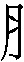 51.教學CD
2.教用版電子教科書
3.青蛙成長過程的資料紙筆評量
習作評量【環境教育】能運用五官觀察體驗、探究環境中的事物。
【環境教育】2-1-1認識生活周遭的自然環境與人造環境，以及常見的動物、植物、微生物彼此之間的互動關係。
【環境教育】3-1-1能經由親近生物而懂得愛護與尊重生命，並了解生態保育的重要性。一、了解自我與發展潛能
四、表達、溝通與分享
八、運用科技與資訊 
九、主動探索與研究 
十、獨立思考與解決問題第五週9/25~9/29第壹單元成長的喜悅統整活動一-1能運用注音符號之輔助，表達自己的經驗和想法(如：寫日記、便條等)。
1-1-7能運用注音符號，檢索資料，解決學習上的疑難問題。
2-1-2-1能注意聽。
2-1-2-2能聽得準確。
2-1-2-4能有條理的掌握聆聽到的內容。
2-1-2-5能聽出別人所表達的意思，達成溝通的目的。
3-1-1-1能清楚明白的口述一件事情。
3-1-1-5能用完整的語句回答問題。
3-1-1-9能清楚複述所聽到的事物。
3-1-2能有禮貌的表達意見。
4-1-2會使用字辭典，並養成查字辭典的習慣。
5-1-6認識並學會使用字典、(兒童)百科全書等工具書，以輔助閱讀。
6-1-2-2能仿寫簡單句型。1.培養兒童聆聽別人說話的內容與聽懂意思。
2.培養兒童思考別人說話的內容，並思考自己的想法。
3.了解部首在字形中的意義。
4.藉由部首了解字的意思，並可從字典中找到文字。
5.教導兒童「形容詞+名詞」的用法。
6.教導兒童練習語詞的延伸，強化學習的印象。
7.分享使用便條的經驗，並認識便條的運用及好處。
8.了解書寫便條的重點，培養良好的人際關係。
9.配合課文主題，透過閱讀詩歌，擴充課外閱讀。1.聆聽的要點2.認識筆順
3.認識部首
4.語詞加長
5.認識便條
6.聆聽故事活動一：
1.教師提問，別人說話的時候應注意什麼，想些什麼。
2.教師提醒兒童並讓他們說出，如何才能把別人的話聽得清楚。 活動二：認識筆順
1.教師說明國字中屬上下及左右兩部分組成的國字。
2.教師提醒兒童先寫及後寫的部分，掌握寫字的順序。
3.教師可舉其他例子，加深兒童記憶。
活動三：
1.引導兒童比較部首與字的關聯，並從中比較出部首的意義與用處。
2.引導兒童利用部首查字典，並鼓勵多列舉更多相同部首的字。
活動四：
1.教師說明形容詞與名詞的關係與用法。
2.教師領讀，兒童再分組讀。
3.教師多方舉例，讓兒童練習延伸語詞，強化兒童語詞延伸的能力。 
活動五：
1引導兒童分享對便條的經驗，指導兒童了解什麼是便條，進而掌握留言的基本方法。
2.教師設置情境，引導兒童做便條練習。
活動六：
1.讓兒童專心聆聽教學CD，有條理掌握聆聽到的內容。
2.能在聆聽教學CD及看圖後，以完整的語句，簡要說明故事的內容。51.教學CD
2.教用版電子教科書口頭評量
習作評量
報告
實作評量【環境教育】能運用五官觀察體驗、探究環境中的事物。三、生涯規劃與終身學習
七、規劃、組織與實踐
八、運用科技與資訊 
九、主動探索與研究 
十、獨立思考與解決問題第六週10/2~10/6第貳單元奇妙的大自然第五課天空愛畫畫能欣賞並朗讀標注注音符號的優美語文讀物。
1-1-4-2能運用注音讀物，擴充閱讀範圍。
2-1-2-2能聽得準確。
2-1-2-4能有條理的掌握聆聽到的內容。
2-1-2-6能結合科技與資訊，提升聆聽的能力，以提高學習興趣。
2-1-3-1能概略聽出朗讀時優美的節奏。
3-1-1-5能用完整的語句回答問題。
3-1-1-7能依照文意，概略讀出文章的節奏。
3-1-1-8能清楚說出自己的意思。
3-1-1-12能充分感受表達的成就感。
3-1-4-3能依主題表達意見。
4-1-1-1能利用部首或簡單造字原理，輔助識字。
4-1-1-2能利用生字造詞。
5-1-1能熟習常用生字語詞的形音義。
6-1-2-1能運用學過的字詞，造出通順的短語或句子。
6-1-2-2能仿寫簡單句型。1.利用注音符號拼讀課文。
2.能邊聆聽，邊思考聽到的內容，並適時回應。
3.能運用筆畫、偏旁變化和間架結構原理寫字。
4.學會本課「黃」、「熱」、「彩」等生字的正確筆順、筆畫，寫出工整的字。
5.能利用本課句型，練習照樣寫短語或照樣造句。
6.透過觀察天空中雲彩的變化，體會並發現天空的變化。1.學習了解課文的基本結構。
2.了解「慢慢」、「欣賞」、「五顏六色」等語詞的意義及用法。
3.能運用「……最愛……」的句型造句。
4.能帶領兒童欣賞戶外天空的變化。活動一：注音
1.「晴」正確發音是「ㄑㄧㄥˊ」不可念成「ㄑㄧㄣˊ」。
2.「欣」正確發音是「ㄒㄧㄣ」不可念成「ㄒㄧㄥ」。
3.「墨」正確發音是「ㄇㄛˋ」不可念成「ㄇㄨㄛˋ」。
活動二：聆聽
1.仔細聆聽課文教學CD。
2.能專心聆聽教師說明天空雲彩變化的現象，及提出的問題。
3.能專心聆聽同學觀察到天空雲彩的變化。
活動三：說話
1.流暢美讀課文，表現適當的語氣。
2.能分享天空因為時間或氣候的不同所產生的變化。
活動四：識字與寫字
1.教學生字的筆順、筆畫數及筆畫名稱。
2.注意下列各字的寫法：
(1)「黃」：中間有一橫，上下不要連起來。
(2)「熱」：上半部不可寫成「執」。
(3)「欣」：右邊是「欠」，不是「攵」。
活動五：閱讀
1.了解課文內容，並讀懂課文情境，注意朗讀時的語調。
2.透過引導、討論，讓兒童以問答的方式歸納出課文大意。 
活動六：寫作
1.練習分辨「五顏六色」與「五花八門」兩個語詞。
2.能運用「……最愛……」的句型造句。
3.能體會用簡單的詩歌，也可以描繪大自然的種種美景。51.教學CD
2.教用版電子教科書口頭報告
口頭評量
習作評量
實作評量
觀察評量【家政教育】察覺周遭美化生活的物品。
【環境教育】1-1-1能運用五官觀察體驗、探究環境中的事物。
【環境教育】2-1-1認識生活周遭的自然環境與人造環境，以及常見的動物、植物、微生物彼此之間的互動關係。四、表達、溝通與分享
七、規劃、組織與實踐
八、運用科技與資訊 
九、主動探索與研究第七週10/9~10/13第貳單元奇妙的大自然第六課神奇的本領能欣賞並朗讀標注注音符號的優美語文讀物。
1-1-4-2能運用注音讀物，擴充閱讀範圍。
1-1-5-2能運用注音符號之輔助，記錄訊息。
2-1-2-2能聽得準確。
2-1-2-4能有條理的掌握聆聽到的內容。
2-1-2-6能結合科技與資訊，提升聆聽的能力，以提高學習興趣。
3-1-1-1能清楚明白的口述一件事情。
3-1-4-1發言不偏離主題。
4-1-1-2能利用生字造詞。
4-1-4-1能掌握基本筆畫的名稱、字形和筆順。
4-1-4-3能用硬筆寫出合理的筆順、正確的筆畫及形體結構的國字。
5-1-4-1能喜愛閱讀課外(注音)讀物，擴展閱讀視野。
5-1-7-2能理解在閱讀過程中所觀察到的訊息。
6-1-1-4能經由作品欣賞、朗讀、美讀等方式，培養寫作的興趣。
6-1-2-2能仿寫簡單句型。1.能應用注音符號，拼讀課文。
2.能運用筆畫、偏旁變化和間架結構原理寫字。
3.養成仔細聆聽的習慣和態度並能適時回應。
4.能正確認識「傘」、「食」等生字的構成方式，寫出正確的生字。
5.能流暢朗讀課文，了解課文各段的架構。
6.透過尋找海底生物奇妙的特性，學習體會環境生態的奇妙。1.學習對海底生物的描述與聯想。
2.學習「神奇」、「本領」、「逃跑」、「一開一合」等語詞的意義及用法。
3.了解並能運用「……怎麼會有……」等句型造句。
4.透過對海底生物的資料搜集與探索，擴充兒童的視野，激發兒童對於魚類的興趣。活動一：注音
1.「章」的聲母是「ㄓ」，不可讀成「ㄗ」。
2.「從」的韻母是「ㄘ」，不可讀成「ㄗ」。
3.「燈」的韻母是「ㄥ」，不可讀成「ㄣ」，要分辨清楚。
活動二：聆聽
1.仔細聆聽課文教學CD。
2.仔細聆聽分辨「ㄥ」、「ㄣ」、「ㄓ」、「ㄗ」、「ㄌ」、「ㄋ」發音的不同。
3.專心傾聽老師說明海裡生物的特殊本領。
4.專心聆聽同學分享自己知道的海底生物的知識。
活動三：說話
1.口頭發表：能有條理的說出自己知道的海底生物的知識。
2.聆聽教學CD，用完整的語句回答問題。
3.美讀課文，用適當的情感讀出課文中的語句。
活動四：識字與寫字
1.教學生字的筆順、筆畫數及筆畫名稱。
2.注意下列各字的寫法：
(1)「領」：左邊是「令」，不可寫成「今」。
(2)「亮」：下邊是「ㄦ」，不可寫成「几」。
(3)「染」：右上方是「九」，不可寫成「丸」。
活動五：閱讀
1.熟讀本課語詞、語句，了解課文內容。
2.注意疑問句與擬人法的使用。
3.透過討論，鼓勵兒童多觀察、探究海裡的生物，發現生物不同的特性。
活動六：寫作
1.練習疑問句與擬人法的寫作方式。
2.練習自問自答的寫作方式。
3練習利用地點與形容詞擴寫句子。
4.練習運用「……怎麼會有……」等句型造句。
51.教學CD
2.教用版電子教科書
3.海底生物的圖片資料習作評量
實作評量【環境教育】能運用五官觀察體驗、探究環境中的事物。
【環境教育】3-1-1能經由親近生物而懂得愛護與尊重生命，並了解生態保育的重要性。三、生涯規劃與終身學習
四、表達、溝通與分享
七、規劃、組織與實踐
八、運用科技與資訊 
九、主動探索與研究第八週10/16~10/20第貳單元奇妙的大自然第七課樹林裡的祕密能欣賞並朗讀標注注音符號的優美語文讀物。
1-1-4-2能運用注音讀物，擴充閱讀範圍。
1-1-7能運用注音符號，檢索資料，解決學習上的疑難問題。
2-1-2-4能有條理的掌握聆聽到的內容。
2-1-2-6能結合科技與資訊，提升聆聽的能力，以提高學習興趣。
3-1-1-1能清楚明白的口述一件事情。
3-1-4-3能依主題表達意見。
4-1-1-1能利用部首或簡單造字原理，輔助識字。
4-1-2-1會利用音序及部首等方法查字辭典，並養成查字辭典的習慣。
5-1-1能熟習常用生字語詞的形音義。
5-1-7-2能理解在閱讀過程中所觀察到的訊息。
6-1-1-4能經由作品欣賞、朗讀、美讀等方式，培養寫作的興趣。
6-1-2-2能仿寫簡單句型。1.能利用注音符號輔助並分享觀察圖意的想法。
2.能仔細聆聽他人朗讀課文時的優美節奏。
3.正確分辨形近字「線、綠」、「枝、隻」等字的不同，寫出正確的生字。
4.能流暢朗讀課文，了解課文各段的架構。
5.能分辨「木」、「林」、「森」、「虫」、「蟲」的異同。1.學習觀察昆蟲的特性與生活情形。
2.學習「祕密」、「散步」、「昆蟲」、「細心」等語詞的意義及用法。
3.了解並能應用「不只要……還要……」、「……卻……」等句型造句。
4.透過了解昆蟲為保護自己所有特殊的構造，擴充兒童的視野，引發兒童對於認識昆蟲的興趣。
5.學習觀察樹林裡生物的特性，體會環境生態的奇妙。活動一：注音
1.「散」的聲母是「ㄙ」，不可念成「ㄕ」要分辨清楚。
2.「落」的正確發音是「ㄌㄨㄛˋ」，不可念成「ㄖㄨㄛˋ」。
3.「祕」的正確發音是「ㄇㄧˋ」，不可念成「ㄅㄧˋ」。
活動二：聆聽
1.仔細聆聽課文教學CD，並仔細聆聽教師提出的問題，正確回答。
2.聆聽老師說明昆蟲保護自己的方法。
3.專心傾聽同學分享觀察樹林昆蟲的樣貌。
活動三：說話
1.透過聆聽教學CD，用完整的語句回答問題。
2.配合課文插圖與照片，引導兒童了解課文內容，說出課文大意。
3.能說出自己觀察到樹林裡昆蟲的樣貌。
活動四：識字與寫字
1.教學生字的筆順、筆畫數及筆畫名稱。
2.注意下列各字的寫法：
(1)「步」：上半部「止」，下為豎、短撇、一長撇。
(2)「綠」：右邊是「彔」，不可寫成「泉」。
活動五：閱讀
1.熟讀本課語詞、語句，觀察昆蟲的樣貌及與大自然的關聯性。
2.理解不同嘆詞對說話情境的影響。
活動六：寫作
1.練習使用不同語氣的嘆詞造句。
2.利用本課句型，練習照樣寫短語。51.教學CD
2.教用版電子教科書
3.樹林中的動植物與生態口頭評量
習作評量
實作評量【人權教育】了解兒童對遊戲權利的需求並促進身心健康與發展。
【環境教育】1-1-1能運用五官觀察體驗、探究環境中的事物。
【環境教育】3-1-1能經由親近生物而懂得愛護與尊重生命，並了解生態保育的重要性。二、欣賞、表現與創新
七、規劃、組織與實踐
八、運用科技與資訊 
九、主動探索與研究 
十、獨立思考與解決問題第九週10/23~10/27第貳單元奇妙的大自然統整活動二-1能運用注音符號，提升說話及閱讀能力。
1-1-7能運用注音符號，檢索資料，解決學習上的疑難問題。
2-1-1-3能養成仔細聆聽的習慣。
2-1-2能確實把握聆聽的方法。
3-1-1-1能清楚明白的口述一件事情。
3-1-1-3能發音正確，口齒清晰。
3-1-1-11能用完整的語句，說出想要完成的事。
4-1-2會使用字辭典，並養成查字辭典的習慣。
5-1-4-1能喜愛閱讀課外(注音)讀物，擴展閱讀視野。
5-1-6認識並學會使用字典、(兒童)百科全書等工具書，以輔助閱讀。
6-1-1-1能學習觀察簡單的圖畫和事物，並練習寫成一段文字。1.指導兒童有禮貌的向別人借東西，清楚說明目的並道謝，養成借物時應有的禮貌。
2.教師以譬喻的方式，培養兒童認識問號的意義與作用，並正確運用。
3.指導兒童依照課本步驟，一步步學會用注音符號查字典。
4.配合本單元主題，擴充課外閱讀。
5.以詩歌引導兒童閱讀，培養閱讀與思考的能力，引發兒童閱讀的興趣。1.生活語文：說話的禮貌
2.認識標點符號：問號
3.查字典：利用注音符號查字典
4.詩歌欣賞：大自然說的話
5.聆聽故事活動一：生活語文
1.教師加以說明借東西時的禮貌與應注意的重點。
2.教師指導兒童分組扮演不同的角色，朗讀課文例子，再互換角色，加以感受。
活動二：認識標點符號
1.教師帶領兒童朗讀語句，適當詮釋語句的情感。
2.教師以譬喻的方式，並解釋語句的意義，認識問號的作用，加強文意理解。
活動三：查字典
1.教師先引導兒童先將課文說明閱讀一次，並加以說明。
2.再請兒童運用字典，依據課本步驟，依序用注音符號練習查字典。
3.待兒童熟悉後，可分組進行查字典比賽。
活動四：詩歌欣賞
1.教師範讀此詩歌，再進行領讀與個別讀。
2.教師指導兒童從詩中分別找出「季節」、「天氣」與「生命」的變化，並請兒童思考後加以回答。
活動五：聆聽故事
1.讓兒童專心聆聽教學CD，有條理掌握聆聽到的內容。
2.能在聆聽教學CD及看圖後，以完整的語句，簡要說明故事的內容。51.教學CD
2.教用版電子教科書口頭評量
實作評量【生涯發展教育】養成良好的個人習慣與態度。
【環境教育】1-1-1能運用五官觀察體驗、探究環境中的事物。
【環境教育】2-1-1認識生活周遭的自然環境與人造環境，以及常見的動物、植物、微生物彼此之間的互動關係。三、生涯規劃與終身學習
四、表達、溝通與分享
七、規劃、組織與實踐
八、運用科技與資訊 
九、主動探索與研究第十週10/30~11/3第貳單元奇妙的大自然閱讀樂園一小白和小灰能培養良好的聆聽態度。
2-1-2-4能有條理的掌握聆聽到的內容。
3-1-1-1能清楚明白的口述一件事情。
3-1-1-5能用完整的語句回答問題。
3-1-1-13說話語音清晰，語法正確，速度適當。
3-1-2-2能先想然後再說，有禮貌的應對。
3-1-4-3能依主題表達意見。
5-1-1能熟習常用生字語詞的形音義。
5-1-2能讀懂課文內容，了解文章的大意。
5-1-3-2能培養良好的閱讀習慣和態度。
5-1-7-1能流暢朗讀出文章表達的情感。
5-1-7-2能理解在閱讀過程中所觀察到的訊息。
5-1-7-3能從閱讀的材料中，培養分析歸納的能力。
6-1-6能認識並練習使用常用的標點符號。1.能透過問題討論，明瞭小白鷺和夜鷺的生活習性。
2.能從圖中找出文章的訊息。
3.能從上下文，推論出句子中留白部分的文字內容。
4.能從插圖及文章的內容，預測故事後續情節的發展。1.聆聽教學CD並回答問題。
2.教師藉由提問，喚起舊經驗，引起學習動機。
3.兒童閱讀課文。
4.引導兒童配合習作題目，再次閱讀課文。
5.指導兒童將閱讀內容比較舊經驗，說出差異。活動一：聆聽
1.仔細聆聽教學CD，聽出朗讀文章的節奏。
2.聆聽教師所提的問題，能使用正確語詞說話。
3.能依主題表達意見。
活動二：閱讀
1.摘取大意：教師以提問討論方式，引導兒童閱讀文章，了解內容，領會作者想法進而能提綱挈領歸納本文大意。
2.語詞解釋：指導兒童運用字（辭）典或連貫上下文意等多元方式，解釋生難語詞。
3.課文深究：指導兒童配合習作題目，深究課文內容。
4.朗讀指導：引導兒童隨文章內容，用適當的語調讀出本文。
活動三：說話
1.教師藉由課前提問，引發兒童的好奇心，並預測文章中的內容。
2.說一說這則故事的「原因」、「經過」、「結果」。
3.透過教學設計及習作題目，引導兒童深入理解並發表對本文的想法和認識。
活動四：寫作
1.依照習作問題指示，表達自己的意見。
2.用簡短的語詞表達自己的想法。51.教學CD
2.教用版電子教科書口頭評量
習作評量
實作評量【環境教育】能運用五官觀察體驗、探究環境中的事物。
【環境教育】2-1-1認識生活周遭的自然環境與人造環境，以及常見的動物、植物、微生物彼此之間的互動關係。
【環境教育】3-1-1能經由親近生物而懂得愛護與尊重生命，並了解生態保育的重要性。四、表達、溝通與分享
五、尊重、關懷與團隊合作
九、主動探索與研究 
十、獨立思考與解決問題第十一週11/6~11/10第參單元故事園地第八課阿金的長尾巴-1能運用注音符號，提升說話及閱讀能力。
1-1-4-1能運用注音符號輔助認識文字。
2-1-2-2能聽得準確。
2-1-2-4能有條理的掌握聆聽到的內容。
3-1-1-5能用完整的語句回答問題。
3-1-1-12能充分感受表達的成就感。
3-1-2-2能先想然後再說，有禮貌的應對。
3-1-4-1發言不偏離主題。
4-1-1-2能利用生字造詞。
4-1-4-5能認識楷書基本筆畫的變化。
5-1-1能熟習常用生字語詞的形音義。
6-1-2-1能運用學過的字詞，造出通順的短語或句子。1.能透過閱讀課文，了解天生我材必有用的道理。 
2.能仔細聆聽朗讀課文節奏，並掌握課文重點。
3.能分辨多音字「中」、「覺」、「著」的不同讀法，其意義也有所不同。1.學習了解天生我材必有用的道理，懂得自我肯定，並進一步為眾人服務。
2.學習「忽然」、「中央」、「甩進」等語詞的意義及用法。
3.了解並能應用「……忽然……」、「……一下子……一下子……」的句型造句。
4.透過課文的例子，讓兒童審視自己的優點，以正向的態度看待自己，試著找出自己更大的價值。
5.學習注意課文中引號裡的話，注意朗讀時的快慢高低，練習表達語句中的情緒。活動一：注音
1.「踩」的聲母是「ㄘ」，不可讀成「ㄔ」。
2.「沖」的聲母是「ㄔ」，不可讀成「ㄘ」。
3.「命」正確讀為「ㄇㄧㄥˋ」，不可讀成「ㄇㄧㄣˋ」。
4.多音字「中」、「覺」、「著」各有不同的讀音和意義。
活動二：聆聽
1.仔細聆聽課文教學CD。
2.仔細聆聽分辨「ㄣ」、「ㄥ」、「ㄘ」、「ㄔ」、「ㄓ」發音的不同。
3.專心傾聽老師說明遊戲規則。
4.專心聆聽老師及同學所敘述的故事。 
活動三：說話
1.透過聆聽教學CD，用完整的語句回答問題。
2.能正確完整的重述故事，說出故事摘要。
3.能說出故事因果，並推論故事的發展。 
活動四：識字與寫字
1.教學生字的筆順、筆畫數及筆畫名稱。
2.注意下列各字的寫法：
(1)「被」：左邊為「」部，不可寫為「」部。
(2)「跌」：右邊是「失」，不可寫成「矢」。
(3)「甩」：中間是先向下再向右橫鉤，不可寫成「用」。
活動五：閱讀
1.認識本課語詞、語句，讀懂課文情境，注意朗讀時的語調。
2.觀察課文情境圖，以問答方式，歸納出課文大意。
活動六：寫作
1.利用本課句型，練習照樣寫短語。
2.利用本課句型，練習照樣造句。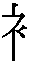 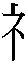 51.教學CD
2.教用版電子教科書口頭評量
習作評量
實作評量【家政教育】關心自己的衣著。
【環境教育】1-1-1能運用五官觀察體驗、探究環境中的事物。
【環境教育】3-1-1能經由親近生物而懂得愛護與尊重生命，並了解生態保育的重要性。一、了解自我與發展潛能
四、表達、溝通與分享
五、尊重、關懷與團隊合作第十二週11/13~11/17第參單元故事園地第九課奇怪的鏡子-1能正確認念注音符號。
1-1-2-1能運用注音符號，提升說話及閱讀能力。
1-1-4-1能運用注音符號輔助認識文字。
2-1-2-2能聽得準確。
2-1-2-3能邊聆聽邊思考。
3-1-1-5能用完整的語句回答問題。
3-1-2-2能先想然後再說，有禮貌的應對。
3-1-4-1發言不偏離主題。
4-1-1-2能利用生字造詞。
4-1-4-5能認識楷書基本筆畫的變化。
5-1-7-2能理解在閱讀過程中所觀察到的訊息。
6-1-2-1能運用學過的字詞，造出通順的短語或句子。
6-1-2-2能仿寫簡單句型。1.能透過閱讀課文，體會故事的趣味與美感。
2.能仔細聆聽朗讀課文節奏，並掌握課文重點。
3.能認識「夾」、「兩」等簡單造字原理，增加對課文生字的理解。
4.能分辨形近字「東、果」、「伸、神」的異同，並能舉一反三，找出其它的形近字。1.學習想像月光照映水面的美，以及小動物們探索過程的趣味。
2.學習「奇怪」、「咬住」、「倒影」等語詞的意義及用法。
3.了解並能應用「那不是……是……」的句型造句。
4.引導兒童發表閱讀課文後的感想，並學習重述故事，推論因果關係。
5.學習朗讀出課文的高低起伏，抑揚頓挫，用適切的語氣表達情感。活動一：注音
1.「鏡」讀為「ㄐㄧㄥˋ」，不可讀成「ㄐㄧㄣˋ」。
2.「伸」讀為「ㄕㄣ」，不可讀成「ㄙㄣ」。
3.「鷹」讀為「ㄧㄥ」，不可讀成「ㄧㄣ」。
4.多音字「覺」、「著」各有不同讀音。
活動二：聆聽
1.仔細聆聽課文教學CD。
2.仔細聆聽分辨「ㄣ」、「ㄥ」、「ㄕ」、「ㄙ」發音的不同。
3.專心傾聽老師說明遊戲規則。
4.專心聆聽老師及同學所敘述的故事。 
活動三：說話
1.透過聆聽教學CD，用完整的語句回答問題。
2.能正確完整的重述故事，說出故事摘要。
3.能說出故事因果，並推論故事的發展。 
活動四：識字與寫字
1.教學生字的筆順、筆畫數及筆畫名稱。
2.注意下列各字的寫法：
(1)「夾」：其部件可拆成「大、人、人」，不可寫為「大、入、入」。
(2)「兩」：中間右邊是「入」，不可寫成「人」。
(3)「碎」：右下是中間是「十」，不可寫成「木」。
3.了解生字與部首的關係。
活動五：閱讀
1.認識本課語詞、語句，讀懂課文情境，注意朗讀時的聲調。
2.透過討論，引導兒童體會故事的趣味與美感。
活動六：寫作
1.利用本課句型，練習照樣寫短語。
2.利用本課句型，練習照樣造句。51.教學CD
2.教用版電子教科書口頭評量
角色扮演
習作評量【性別平等教育】辨識性別角色的刻板化印象。
【家政教育】2-1-1關心自己的衣著。
【環境教育】1-1-1能運用五官觀察體驗、探究環境中的事物。
【環境教育】3-1-1能經由親近生物而懂得愛護與尊重生命，並了解生態保育的重要性。二、欣賞、表現與創新
四、表達、溝通與分享
九、主動探索與研究 
十、獨立思考與解決問題第十三週11/20~11/24第參單元故事園地第十課賣房子-1能運用注音符號，提升說話及閱讀能力。
1-1-4-1能運用注音符號輔助認識文字。
2-1-1-8能主動參與溝通，聆聽對方的說明。
2-1-2-4能有條理的掌握聆聽到的內容。
3-1-1-5能用完整的語句回答問題。
3-1-1-12能充分感受表達的成就感。
4-1-3-1能養成良好的書寫姿勢，並養成保持整潔的書寫習慣。
4-1-4-3能用硬筆寫出合理的筆順、正確的筆畫及形體結構的國字。
5-1-7-2能理解在閱讀過程中所觀察到的訊息。
6-1-1-4能經由作品欣賞、朗讀、美讀等方式，培養寫作的興趣。
6-1-2-1能運用學過的字詞，造出通順的短語或句子。1.能透過課文討論，引發兒童發現周遭環境與自己的改變。
2.知道面對自己的缺點，與其抱怨或放棄，還不如積極改變。
3.能聆聽同學分享自己正向思考，觀察到周遭的改變。
4.能分享自己的優點與缺點，並說出改變缺點的方法。
5.熟悉本課「灰暗」、「溫暖明亮」、「鳥語花香」等新詞，並能正確寫出生字。
6.能了解並分享課文中正向思考與負向思考所產生的不同結果。1.能熟悉生字，培養造詞和造句的能力。
2.學習記敘文的寫作方式。
3.能分辨反義詞「灰暗、明亮」、「乾淨、髒亂」、「屋內、屋外」等語詞的意義及用法。
4.能充分練習運用「把」、「被」的句型，進行改寫練習。
5.能分辨同音字的字形與字義，並練習造詞及造句。活動一：注音
1.「景」字正確發音是「ㄐㄧㄥˇ」，不可讀成「ㄐㄧㄣˇ」。2.「門」字正確發音是「ㄇㄣˊ」不可念成「ㄇㄥˊ」。
3.「幾」正確讀為「ㄐㄧˇ」，不可讀成「ㄐㄧ」。
活動二：聆聽
1.仔細聆聽課文教學CD，並聆聽老師提出的問題，正確回答。
2.仔細聆聽同學分享自己觀察到的改變。
活動三：說話
1.配合課文情境圖，了解課文內容，說出課文大意。 
2.能與同學分享自己的優點與缺點，並說出改變缺點的方法。
活動四：識字與寫字
1.教學生字的筆順、筆畫數及筆畫名稱。
2.注意下列各字的寫法：
(1)「賣」：上面是「士」，不可寫為「土」。
(2)「房」：為「戶」部，上面有一撇；屋為「尸」部，上面沒有一撇。
(3)「景」的上面是「日」，不可寫為「目」。
活動五：閱讀
1.熟讀並了解本課語詞、語句，注意朗讀時的聲調。
2.引導兒童觀察課文情境圖，以問答方式，歸納出課文大意。
活動六：寫作
1.能充分練習運用「把」、「被」的句型，進行改寫練習。
2.練習組合故事的順序。
3.利用本課句型，練習照樣造句。51.教學CD
2.教用版電子教科書口頭評量
習作評量
實作評量【性別平等教育】辨識性別角色的刻板化印象。
【環境教育】1-1-1能運用五官觀察體驗、探究環境中的事物。
【環境教育】3-1-1能經由親近生物而懂得愛護與尊重生命，並了解生態保育的重要性。二、欣賞、表現與創新
四、表達、溝通與分享
五、尊重、關懷與團隊合作
六、文化學習與國際了解第十四週11/27~12/1第參單元故事園地第十一課魯班造傘-1能正確認念注音符號。
1-1-2-1能運用注音符號，提升說話及閱讀能力。
1-1-4-1能運用注音符號輔助認識文字。
2-1-1-8能主動參與溝通，聆聽對方的說明。
2-1-2-3能邊聆聽邊思考。
2-1-2-4能有條理的掌握聆聽到的內容。
3-1-1-5能用完整的語句回答問題。
3-1-4-1發言不偏離主題。
4-1-3-1能養成良好的書寫姿勢，並養成保持整潔的書寫習慣。
4-1-4-5能認識楷書基本筆畫的變化。
5-1-1能熟習常用生字語詞的形音義。
5-1-7-2能理解在閱讀過程中所觀察到的訊息。
6-1-2-2能仿寫簡單句型。1.利用注音符號輔助閱讀。
2.能聽、說一則發明的故事。
3.學會本課「魯」、「造」、「直」等生字的正確筆順、筆畫，寫出工整的字。
4.能分辨句子中轉折句與條件句語氣及意義上的不同。
5.能明白多動腦筋，解決問題，經過不斷的改良與努力，才能創造新東西。1.學習故事體記敘文的寫作方式。
2.了解「東奔西跑」、「待」、「方便」等語詞的意義及用法。
3.分辨兩組同音字「候、後」；「亭、停」意義上的差異。
4.能運用「……先……再……」的句型造句。活動一：注音
1.「造」的聲母是「ㄗ」，不可讀成「ㄓ」。
2.「照」的聲母是「ㄓ」，不可讀成「ㄗ」。
3.「撐」正確讀為「ㄔㄥ」，不可讀成「ㄔㄣ」。
活動二：聆聽
1.仔細聆聽課文教學CD，並聆聽老師提出的問題，正確回答。
2.仔細聆聽，分辨「ㄗ」、「ㄓ」、「ㄣ」、「ㄥ」發音的不同。
活動三：說話
1.透過聆聽教學CD，用完整的語句回答問題。
2.能重述故事，並能說出魯班成功的原因。
活動四：識字與寫字
1.教學生字的筆順、筆畫數及筆畫名稱。
2.注意下列各字的寫法：
(1)「待」的左邊為「ㄔ」，不要寫成「亻」。
(2)「候」的左邊為「」，中間有一短豎，不要寫成「侯」。
活動五：閱讀
1.認識本課生字、語詞、語句，並注意朗讀時的聲調。
2.透過問與答的討論，引導兒童了解故事中的背景、問題、經過及結果。
3.能閱讀有關發明或發明家的課外讀物或故事。
活動六：寫作
1.透過口頭發表，整理課文的架構重點。
2.能運用「……先……再……」的句型造句。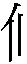 51.教學CD
2.教用版電子教科書
3.發明家的故事口頭評量
習作評量
實作評量【環境教育】能運用五官觀察體驗、探究環境中的事物。
【環境教育】2-1-1認識生活周遭的自然環境與人造環境，以及常見的動物、植物、微生物彼此之間的互動關係。
【環境教育】3-1-1能經由親近生物而懂得愛護與尊重生命，並了解生態保育的重要性。一、了解自我與發展潛能
三、生涯規劃與終身學習
八、運用科技與資訊 
九、主動探索與研究第十五週12/4~12/8第參單元故事園地統整活動三-1能運用注音符號，提升說話及閱讀能力。
1-1-3能欣賞並朗讀標注注音符號的優美語文讀物。
1-1-4-2能運用注音讀物，擴充閱讀範圍。
2-1-1-3能養成仔細聆聽的習慣。
2-1-2-5能聽出別人所表達的意思，達成溝通的目的。
3-1-1-8能清楚說出自己的意思。
3-1-1-9能清楚複述所聽到的事物。
3-1-1-11能用完整的語句，說出想要完成的事。
4-1-2會使用字辭典，並養成查字辭典的習慣。
5-1-4-1能喜愛閱讀課外(注音)讀物，擴展閱讀視野。
5-1-6認識並學會使用字典、(兒童)百科全書等工具書，以輔助閱讀。
6-1-1-1能學習觀察簡單的圖畫和事物，並練習寫成一段文字。
6-1-6能認識並練習使用常用的標點符號。1.認識國字的部首及其位置。
2.能熟悉部首在上、下、左、右、中、外等位置，並能舉例說明。
3.認識用部首查字典的步驟與方法。
4.能利用六何法，進行課文重點整理。
5.能透過情境圖，配合教學CD，逐一說出圖意。1.認識部首的位置
2.認識標點符號：驚嘆號
3.我會查字典：用部首查字典
4.練習整理課文重點
5.聆聽故事活動一：認識部首的位置
1.教師引導兒童逐題歸納各組字部首的位置。
2.教師再請兒童依各部首不同的位置，舉其它的例子並說明。
活動二：認識驚嘆號
1.教師帶領兒童朗讀課本的句子，說明驚嘆號的功用，並再舉其它例子。
2.指導兒童念句子，注意語氣，加深印象。
3.鼓勵兒童掌握驚嘆號的使用原則，仿造句子。
活動三：查字典
1.教師先引導兒童先將課文說明閱讀一次，並加以說明。
2.再請兒童運用字典，依據課本步驟，依序用部首查字典。
3.待兒童熟悉後，可分組進行查字典比賽。
活動四：練習整理故事重點
1.教師領讀課本說明文字，並加以條列歸納整理與說明。
2.引導兒童針對各個問題，回答正確答案，回答完後，再將故事完整的重述一次。
3.教師指導兒童，可以用提問的方式，幫助自己從問與答中，重新整理過故事重點。 
活動五：聆聽故事
1.讓兒童專心聆聽教學CD，有條理掌握聆聽到的內容。
2.能在聆聽教學CD及看圖後，以完整的語句，簡要說明故事的內容。51.教學CD
2.教用版電子教科書口頭評量
實作評量【環境教育】能運用五官觀察體驗、探究環境中的事物。
【環境教育】2-1-1認識生活周遭的自然環境與人造環境，以及常見的動物、植物、微生物彼此之間的互動關係。二、欣賞、表現與創新
四、表達、溝通與分享
七、規劃、組織與實踐
八、運用科技與資訊 
九、主動探索與研究第十六週12/11~12/15第肆單元快樂時光第十二課一起騎單車-1能運用注音符號，提升說話及閱讀能力。
1-1-2-2能運用注音符號，和他人分享自己的經驗和想法。
2-1-1-1能自然安靜的聆聽。
2-1-2-3能邊聆聽邊思考。
2-1-2-4能有條理的掌握聆聽到的內容。
3-1-1-5能用完整的語句回答問題。
3-1-1-13說話語音清晰，語法正確，速度適當。
4-1-3-1能養成良好的書寫姿勢，並養成保持整潔的書寫習慣。
5-1-4-2能和別人分享閱讀的心得。
6-1-1-1能學習觀察簡單的圖畫和事物，並練習寫成一段文字。
6-1-2-2能仿寫簡單句型。1.利用注音符號美讀課文。
2.仔細聆聽，並正確的回答。
3.能分享自己使用或乘坐各種交通工具的經驗與感受。
4.學會本課生字、新詞，並寫出正確的筆畫。
5.了解文意，熟習「入」、「準」、「假」等生字，並培養造詞、造句的能力。
6.能分辨各種感官在語文上的運用，並能練習造出更多短語或句子。
7.能分享自己的戶外休閒活動。1.學習描述自己使用或乘坐各種交通工具的經驗與感受。
2.學習「練習」、「準備」、「享受」等語詞的意義及用法。
3.了解並能運用「一+疊字量詞+的+事物」的短語。
4.透過引導與分享，用心感受父母親愛護子女的用心，以及全家人同樂的歡樂時光。活動一：注音
1.「車」的聲母是「ㄔ」，不可讀成「ㄘ」。
2.「舒」的聲母是「ㄕ」，不可讀成「ㄙ」。
3.「服」的注音是「ㄈㄨˊ」，不可讀成「ㄏㄨˊ」。
4.了解多音字「假」與「得」的不同讀音與用法。
活動二：聆聽
1.仔細聆聽教學CD，掌握聆聽的方法。
2.專心傾聽同學朗讀課文。
活動三：說話
1.觀察課文情境圖，用完整的句子，回答教師所提的問題。
2.讓兒童發表分享自己使用或乘坐各種交通工具的經驗與感受。
3.能說出課文重點，說出課文主旨。
活動四：識字與寫字
1.教學生字的筆順、筆畫數及筆畫名稱。
2.注意下列各字的寫法：
(1)「套」：「大」字底下為一豎三短橫，再接一長橫筆。
(2)「入」：不可寫成「人」。
(3)「享」：下面是「子」，不可寫成「了」。
3.能分辨形近字在結構上的異同。
活動五：閱讀
1.引導兒童觀察課文情境圖，以問答方式，歸納出課文大意。
2.指導兒童以輕鬆愉快的語氣朗誦課文，表現出與家人一起騎腳踏車時的快樂心情。
3.能體會並了解不同感官運用的方式，及產生的效果。
活動六：寫作
練習用本課句型造出完整的句子。51.教學CD
2.教用版電子教科書
紙筆測驗
習作評量
實作評量【性別平等教育】辨識性別角色的刻板化印象。
【家政教育】2-1-1關心自己的衣著。
【家政教育】3-1-5認識日常生活的用具。
【環境教育】1-1-1能運用五官觀察體驗、探究環境中的事物。
【環境教育】2-1-1認識生活周遭的自然環境與人造環境，以及常見的動物、植物、微生物彼此之間的互動關係。一、了解自我與發展潛能
四、表達、溝通與分享
五、尊重、關懷與團隊合作
九、主動探索與研究 
十、獨立思考與解決問題第十七週12/18~12/22第肆單元快樂時光第十三課賽跑-2能正確拼讀注音符號。
1-1-2-2能運用注音符號，和他人分享自己的經驗和想法。
2-1-1-1能自然安靜的聆聽。
2-1-1-2喜歡聆聽別人發表。
3-1-1-5能用完整的語句回答問題。
3-1-1-6能用自然的態度說話。
3-1-1-8能清楚說出自己的意思。
4-1-3-1能養成良好的書寫姿勢，並養成保持整潔的書寫習慣。
5-1-7-1能流暢朗讀出文章表達的情感。
6-1-1-4能經由作品欣賞、朗讀、美讀等方式，培養寫作的興趣。1.學習歸納重點，說出詩歌的形式。
2.學習「加油」、「結束」、「掌聲」等語詞的意義及用法。
3.了解並能運用「……有……有……還」等句型造句。
4.課文藉由賽跑的過程描述運動會的歡樂情景，學習如何從一個簡單的意象，描述其它事物。1.學習歸納重點，說出詩歌的形式。
2.學習「加油」、「結束」、「掌聲」等語詞的意義及用法。
3.了解並能運用「……有……有……還」等句型造句。
4.課文藉由賽跑的過程描述運動會的歡樂情景，學習如何從一個簡單的意象，描述其它事物。活動一：注音
1.「操」的聲母是「ㄘ」，不可讀成「ㄔ」。
2.「音」是聲隨韻，指導兒童在發音時，嘴巴不閉上。
3. 「場」、「止」、「束」、「掌」等字聲母皆有捲舌，要多加注意。
活動二：聆聽
1.仔細聆聽教學CD，掌握聆聽的方法。
2.專注傾聽老師朗讀，並說明兒童詩歌的韻腳。
活動三：說話
1.看圖說話：觀察課文情境圖，用完整的句子，回答教師所提的問題。
2.能歸納重點，說出詩歌的形式。
活動四：識字與寫字
1.教學生字的筆順、筆畫數及筆畫名稱。
2.注意下列各字的寫法：
(1)「場」：為左窄右寬字，右邊不是「易」，不可漏掉一橫。
(2)「音」：上方是「立」，上橫短下橫長。
(3)了解兩組形近字「賞、掌」與「坡、波」字形的異同。
活動五：閱讀
1.引導兒童觀察課文情境圖，以問答方式，歸納出課文大意。
2.利用圖片或實物示意、舉例說明、造句說明或討論的方式，認識本課語詞。
3.指導兒童以輕鬆愉快的語氣朗誦課文，體會詩歌之美。
活動六：寫作
1.練習看圖完成句子。
2.熟悉詩歌的寫作方式，練習仿作。51.教學CD
2.教用版電子教科書紙筆測驗
習作評量
實作評量【生涯發展教育】養成良好的個人習慣與態度。
【性別平等教育】2-1-1辨識性別角色的刻板化印象。
【家政教育】1-1-1察覺食物與健康的關係。
【家政教育】1-1-3願意與他人分享自己所喜歡的食物。
【家政教育】4-1-1認識家庭的組成分子與稱謂。二、欣賞、表現與創新
四、表達、溝通與分享
六、文化學習與國際了解
十、獨立思考與解決問題第十八週12/25~12/29第肆單元快樂時光第十四課快樂小書迷-1能運用注音符號，提升說話及閱讀能力。
1-1-4-1能運用注音符號輔助認識文字。
1-1-4-3能選擇適合自己程度的注音讀物，培養自我學習興趣。
2-1-1-1能自然安靜的聆聽。
2-1-2-4能有條理的掌握聆聽到的內容。
3-1-1-8能清楚說出自己的意思。
3-1-1-11能用完整的語句，說出想要完成的事。
5-1-3-1能培養良好的閱讀興趣。
5-1-4-1能喜愛閱讀課外(注音)讀物，擴展閱讀視野。
6-1-3-2能配合日常生活，練習寫簡單的應用文(如：賀卡、便條、書信及日記等)。1.利用注音符號美讀課文。
2.仔細聆聽，並正確的回答。
3.能有條理說出自己參加好書交換的經驗與感想。
4.學會本課「圖」、「換」、「迎」等生字，並培養造詞、造句的能力。
5.了解文意，熟習生字，培養造詞、造句的能力。
6.能透過課文，了解日記的格式及寫日記的方式。
7.認識並練習日記的形式，配合日常生活練習習寫簡單的日記。1.練習從日常生活中，尋找題材寫簡單的日記。
2.學習「書迷」、「交換」、「捨不得」等語詞的意義及用法。
3.了解並能運用「……像……一樣……」的句型造句。
4.能學習如何運用圖書館豐富且多樣的資源，認識圖書館的功能。活動一：注音
1.「迎」注音是「ㄧㄥˊ」，不可讀成「ㄧㄣˊ」。
2.「社」、「捨」聲母有捲舌。
活動二：聆聽
1.仔細聆聽教學CD，掌握聆聽的方法。
2.仔細聆聽分辨「ㄗ」、「ㄓ」、「ㄣ」、「ㄥ」、「ㄢ」、「ㄥ」、「ㄤ」發音的不同。
活動三：說話
1.看圖說話：觀察課文情境圖，用完整的句子，回答教師所提的問題。
2.經驗分享：讓兒童發表運用圖書館資源的經驗、方式及心得。
活動四：識字與寫字
1.教學生字的筆順、筆畫數及筆畫名稱。
2.注意下列各字的寫法：
(1)「館」：為左窄右寬字，左邊不可寫成「食」。
(2)「迎」：為左包右的字，右邊要注意。
(3)「社」：左方為「」，不可寫成「」。
活動五：閱讀
1.引導兒童觀察課文情境圖，以問答方式，歸納出課文大意。
2.利用圖片或實物透過遊戲，熟悉語詞，並注意朗讀時的聲調。
3.能了解相反詞的意思，並舉出更多相反詞，練習造句。
活動六：寫作
1.練習將短語組合成完整的句子。
2.練習用「……像……一樣……」的句型造句。51.教學CD
2.教用版電子教科書口頭評量
習作評量
實作評量【人權教育】了解兒童對遊戲權利的需求並促進身心健康與發展。
【環境教育】1-1-1能運用五官觀察體驗、探究環境中的事物。
【環境教育】3-1-1能經由親近生物而懂得愛護與尊重生命，並了解生態保育的重要性。一、了解自我與發展潛能
五、尊重、關懷與團隊合作
七、規劃、組織與實踐
八、運用科技與資訊 
九、主動探索與研究第十九週1/1~1/5第肆單元快樂時光統整活動四-1能運用注音符號，提升說話及閱讀能力。
1-1-7能運用注音符號，檢索資料，解決學習上的疑難問題。
2-1-2-3能邊聆聽邊思考。
2-1-2-5能聽出別人所表達的意思，達成溝通的目的。
3-1-1-1能清楚明白的口述一件事情。
3-1-1-9能清楚複述所聽到的事物。
4-1-2會使用字辭典，並養成查字辭典的習慣。
5-1-5-1能了解圖書室的設施、使用途徑和功能，並能充分利用，以激發閱讀興趣。
5-1-6認識並學會使用字典、(兒童)百科全書等工具書，以輔助閱讀。
6-1-3-2能配合日常生活，練習寫簡單的應用文(如：賀卡、便條、書信及日記等)。
6-1-6能認識並練習使用常用的標點符號。1.了解專名號及書名號的使用方法。
2.充分運用圖書館資源，吸收各種資訊，並了解要遵守哪些規定。1.認識標點符號
2.怎樣利用圖書館活動一：認識標點符號
1.教師說明專名號和書名號的使用方法。
2.引導兒童念讀例句，將標點符號畫記出來。
3.教師舉出更多範例，請兒童上臺標記。
活動二：怎樣利用圖書館
1.引導兒童說出社區圖書館所在的位置，以及自己運用的經驗。
2.引導兒童了解圖書館該遵守的禮貌，並了解借書、還書等規則。51.教學CD
2.教用版電子教科書習作評量
實作評量
課堂問答【環境教育】能運用五官觀察體驗、探究環境中的事物。
【環境教育】2-1-1認識生活周遭的自然環境與人造環境，以及常見的動物、植物、微生物彼此之間的互動關係。二、欣賞、表現與創新
四、表達、溝通與分享
七、規劃、組織與實踐
九、主動探索與研究第二十週1/8~1/12第肆單元快樂時光統整活動四認識並學會使用字典、(兒童)百科全書等工具書，以輔助閱讀。
6-1-3-2能配合日常生活，練習寫簡單的應用文(如：賀卡、便條、書信及日記等)。
6-1-6能認識並練習使用常用的標點符號。1.從格式與內容，了解寫日記需注意的要點。
2.注意聆聽CD內容，並能聽出故事的前因後果，簡要說明故事內容。1.認識日記
2.聆聽故事
活動一：認識日記
1.教師說明日記的格式，除了內容之外，要先寫出月、日、星期和天氣。
2.讓兒童發表今天發生過哪些事，將之列在黑板上。
3.教師說明寫日記不必把當天發生的每件事都寫下來，只要挑最有趣或最特殊的事來寫。一次只寫一件事，內容才會深入。
活動二：聆聽故事
1.兒童仔細聆聽所聽到的內容，並配合圖片，用完整的句子回答。
2.教師可請兒童發表自己對這篇故事的感想與看法，並發表自己是否有類似經驗，加深兒童印象。
3.能有條理的掌握聆聽的內容。51.教學CD
2.教用版電子教科書習作評量
實作評量
課堂問答【環境教育】能運用五官觀察體驗、探究環境中的事物。
【環境教育】2-1-1認識生活周遭的自然環境與人造環境，以及常見的動物、植物、微生物彼此之間的互動關係。二、欣賞、表現與創新
四、表達、溝通與分享
七、規劃、組織與實踐
九、主動探索與研究第二十一週1/15~1/19第肆單元快樂時光閱讀樂園二早起的一天-3能養成仔細聆聽的習慣。
2-1-2-4能有條理的掌握聆聽到的內容。
3-1-1-8能清楚說出自己的意思。
3-1-4-1發言不偏離主題。
3-1-4-3能依主題表達意見。
5-1-2-2能概略了解課文的內容與大意。
5-1-7-2能理解在閱讀過程中所觀察到的訊息。
5-1-7-3能從閱讀的材料中，培養分析歸納的能力。
6-1-2-1能運用學過的字詞，造出通順的短語或句子。
6-1-3-2能配合日常生活，練習寫簡單的應用文(如：賀卡、便條、書信及日記等)。
6-1-4-1能利用卡片寫作，傳達對他人的關心。
6-1-6能認識並練習使用常用的標點符號。1.能從文本推論購物清單的內容。
2.能覺察作者以暗示性的語句為故事的結局埋下伏筆。
3.能透過表格比較自己的經驗與文本內容的差異。
4.能依照自己的能力，以實際行動表達體貼長輩與祝福的心意。1.聆聽教學CD並回答問題。
2.教師藉由提問，喚起舊經驗，引起學習動機。
3.兒童閱讀課文。
4.引導兒童配合習作題目，再次閱讀課文。
5.指導兒童將閱讀內容比較舊經驗，說出差異。活動一：聆聽
1.仔細聆聽教學CD，聽出朗讀文章的節奏。
2.聆聽教師所提的問題，能使用正確語詞說話。
3.能依主題表達意見。
活動二：閱讀
1.摘取大意：教師以提問討論方式，引導兒童閱讀文章，了解內容，領會作者想法進而能提綱挈領歸納本文大意。
2.語詞解釋：指導兒童運用字（辭）典或連貫上下文意等多元方式，解釋生難語詞。
3.課文深究：指導兒童配合習作題目，深究課文內容。
4.朗讀指導：引導兒童隨文章內容，用適當的語調讀出本文。
活動三：說話
1.教師藉由課前提問，喚起兒童的舊經驗，引導兒童，比較自己與主角的行為和情緒反
應，達到閱讀策略「連結」的教學目標。
2.說一說這則故事的「背景」、「經過」、「結果」。
3.透過教學設計及習作題目，引導兒童深入理解並發表對本文的想法和認識。
活動四：寫作
1.依照習作問題指示，表達自己的意見。
2.用簡短的語詞表達自己的想法。51.教學CD
2.教用版電子教科書習作評量
實作評量
課堂問答
觀察記錄【生涯發展教育】養成良好的個人習慣與態度。
【生涯發展教育】1-2-1培養自己的興趣、能力。
【家政教育】3-1-1了解自己所擁有的物品並願意與他人分享。
【家政教育】3-1-2察覺自己的生活禮儀與習慣。
【環境教育】1-1-1能運用五官觀察體驗、探究環境中的事物。
【環境教育】2-1-1認識生活周遭的自然環境與人造環境，以及常見的動物、植物、微生物彼此之間的互動關係。
【環境教育】3-1-1能經由親近生物而懂得愛護與尊重生命，並了解生態保育的重要性。二、欣賞、表現與創新
七、規劃、組織與實踐
八、運用科技與資訊 
九、主動探索與研究 
十、獨立思考與解決問題